Aanvraagformulier Meerzorg 2024 voor groepsmeerzorg 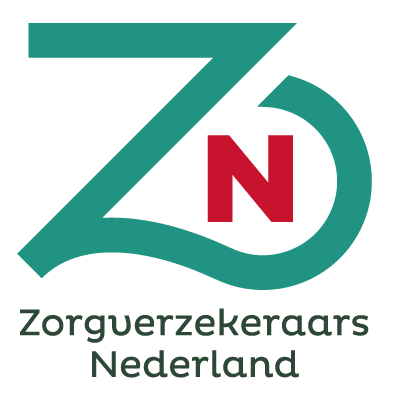 Aanvraag meerzorgDeze vragenlijst is onderdeel van de procedure om meerzorg aan te vragen. De regeling Samen werken aan passende meerzorg 2022 helpt bij de aanvraag van meerzorg.De aanvraag groepsmeerzorg bestaat uit een vragenlijst en rekentool. Het is belangrijk om alle stappen volledig te volgen en beide documenten beveiligd naar het zorgkantoor te sturen. In het kader van de wet AVG kunnen geen zorgplannen, behandelplannen, enzovoort worden meegestuurd. De antwoorden kunnen kort, bondig, maar wel volledig zijn (streef naar maximaal 250 woorden per antwoord). Gebruik voor de beantwoording de lichtgroene tekstvakken.AanvraagformulierHet aanmeldformulier bestaat uit de volgende onderdelen:Algemene gegevens VragenlijstAlgemene gegevensVul hieronder de gegevens van de cliënten en de  groep in.Vragenlijst voor de groepBijlage: Informatie per cliënt in te vullenWil je nog meer weten? Kijk dan ook eens op:Kennisplein gehandicaptensectorVideo CCE Podium: probleemgedrag aanpakken dat doe je met de hele organisatieDocument: Begrijp de context, voorkom probleemgedragWebsite: Online wegwijzerNB: Onder zorg wordt verstaan: begeleiding, verzorging, dagbesteding en behandeling.Naam + indicatie cliëntenZorgaanbiederAGB codeAanvraag somatisch of gedragsmatig?Manager zorgaanbieder:Manager zorgaanbieder:NaamTelefoonnummerMailadresZorginhoudelijk deskundige/ behandelaar:Zorginhoudelijk deskundige/ behandelaar:Naam TelefoonnummerMailadresContactpersoon zorgaanbieder:Contactpersoon zorgaanbieder:NaamTelefoonnummerMailadresInzicht in de huidige situatie en zorgvraag van de cliënten.Inzicht in de huidige situatie en zorgvraag van de cliënten.Beschrijf in het kort waarom Meerzorg nodig is voor deze groep cliënten.Beschrijf in het kort waarom Meerzorg nodig is voor deze groep cliënten.Beschrijf waarom er Meerzorg voor deze groep wordt aangevraagd en waarom de zorg niet geleverd kan worden binnen de huidige profielen. (Toelichting: waar relevant geef een korte beschrijving van de cliënten in de groep. Een meer uitgebreide beschrijving per client geeft u in de bijlage.)Beschrijf de intensieve zorgvraag/probleemgedrag en beschrijf hierbij de aard en ernst, gevolgen, waar, wanneer, hoe, oorzaak en frequentie van de groep. Een beschrijving per cliënt is mogelijk in de bijlage. Wat gebeurt er met deze cliënten als er geen meerzorg geboden wordt? Wat voor invloed heeft dat op de betrokkenen rondom de cliënten?Wat is er in de basis al ingezet qua professionals/ bezetting en wat is meerzorg (vaste medewerkers, PNIL, CCE, externe expertise)?Inzicht in het perspectief en de doelen waaraan wordt gewerkt om tot een passende, gewenste situatie te komen.Inzicht in het perspectief en de doelen waaraan wordt gewerkt om tot een passende, gewenste situatie te komen.Doelen voor de groepBeschrijf kort wat er met de Meerzorg bereikt wordt voor de groep cliënten en hoe je dit wilt bereiken. Beschrijf dit voor de groep als geheel. De eventueel specifieke doelen voor cliënten afzonderlijk kunt u vermelden in de bijlage. Nul meting: Wat is de situatie nu?Specifiek/plan van aanpak: Wat wil je bereiken?Hoe wordt er aan de doelen gewerkt?Meetbaar: Hoe kunnen/ gaan we dit doel meten?Acceptabel/Realistisch:Is het doel haalbaar?Tijdsgebonden:Hoeveel tijd is er voor nodig om de doelen te behalen?Beschrijf wat meerzorg werkelijk oplevert voor de groep, individuele cliënten en de omgeving. Beschrijf daarbij waar en wanneer afbouw mogelijk is en hoe dit wordt gerealiseerd.Inzicht in wat er nodig is om het beoogde perspectief en de beoogde doelen te bereiken. Hier wordt breed gekeken naar verschillende onderdelen die de kwaliteit van zorg beïnvloeden, op zowel cliënt-, team- als organisatieniveau. Inzicht in wat er nodig is om het beoogde perspectief en de beoogde doelen te bereiken. Hier wordt breed gekeken naar verschillende onderdelen die de kwaliteit van zorg beïnvloeden, op zowel cliënt-, team- als organisatieniveau. Beschrijf welke passende zorg er nodig is om de zorgvraag van de groep cliënten te beantwoorden.Beschrijf wat extra nodig is om de zorgvraag van de groep  cliënten te beantwoorden. Denk hierbij aan extra inzet en motivatie/toelichting waarom dit nodig is?Wonen:Dagbesteding:Nachtzorg:Inzet behandelaren:Min uren:Extra context gebonden middelen op jaarbasis:Her-aanvraag (alleen invullen bij een her-aanvraag).Her-aanvraag (alleen invullen bij een her-aanvraag).Beschrijf wat meerzorg tot nu toe voor de groep heeft opgeleverd voor zowel de cliënten als de omgeving. (context)Bij een her-aanvraag wordt er teruggekeken op de vorige aanvraag.Wat heeft de Meerzorg opgeleverd voor de groep? Welke doelen zijn er wel/niet gerealiseerd en aan welke doelen wordt er de komende periode gewerkt?Welke extra inzet is er nog nodig qua intensiteit en duur?Waarom moet Meerzorg worden gecontinueerd en hoe er naar afbouw gekeken?In welke mate is er gebruik gemaakt van externe expertise?Naam cliënt Inzicht in de huidige situatie en zorgvraag van de cliënt.Inzicht in de huidige situatie en zorgvraag van de cliënt.Beschrijf in het kort wie de cliënt is en de complexiteit waarom Meerzorg nodig is? (Beeldvorming) Formuleer hier kernachtig wie de cliënt is en waar de complexiteit rondom de zorgvraag zit en waarom deze niet binnen het beschreven zorgprofiel geleverd kan worden? Waarom kan de zorgvraag niet binnen het geïndiceerde zorgprofiel geleverd worden?Probleemgedrag; beschrijf aard en ernst, gevolgen, waar, wanneer, hoe, oorzaak, frequentie.Bijkomende psychische c.q. psychiatrische en/of somatische/medische  problematiek.Wat gebeurt er met deze cliënt als er geen meerzorg geboden wordt? Wat voor invloed heeft dat op de betrokkenen rondom de cliënt?Hoe zijn de familie/verwanten betrokken bij de zorg?Inzicht in het perspectief en de doelen waaraan wordt gewerkt om tot een passende, gewenste situatie te komen.Inzicht in het perspectief en de doelen waaraan wordt gewerkt om tot een passende, gewenste situatie te komen.Beschrijf kort wat er met de Meerzorg bereikt wordt voor de cliënt en hoe je dit wilt bereiken.De context speelt in de zorg een heel belangrijke rol. De context kan een zorgvraag nog intensiever maken. Bij de beoordeling van de aanvraag wordt goed gekeken naar de reden van de aanvraag en welke rol de context hierin heeft. Het streven naar verbetering van de context dient hierin terug te komen.De context speelt in de zorg een heel belangrijke rol. De context kan een zorgvraag nog intensiever maken. Bij de beoordeling van de aanvraag wordt goed gekeken naar de reden van de aanvraag en welke rol de context hierin heeft. Het streven naar verbetering van de context dient hierin terug te komen.Hoe staan de eventuele aangevraagde contextueel gebonden middelen in verhouding tot de gestelde doelen voor deze cliënt?